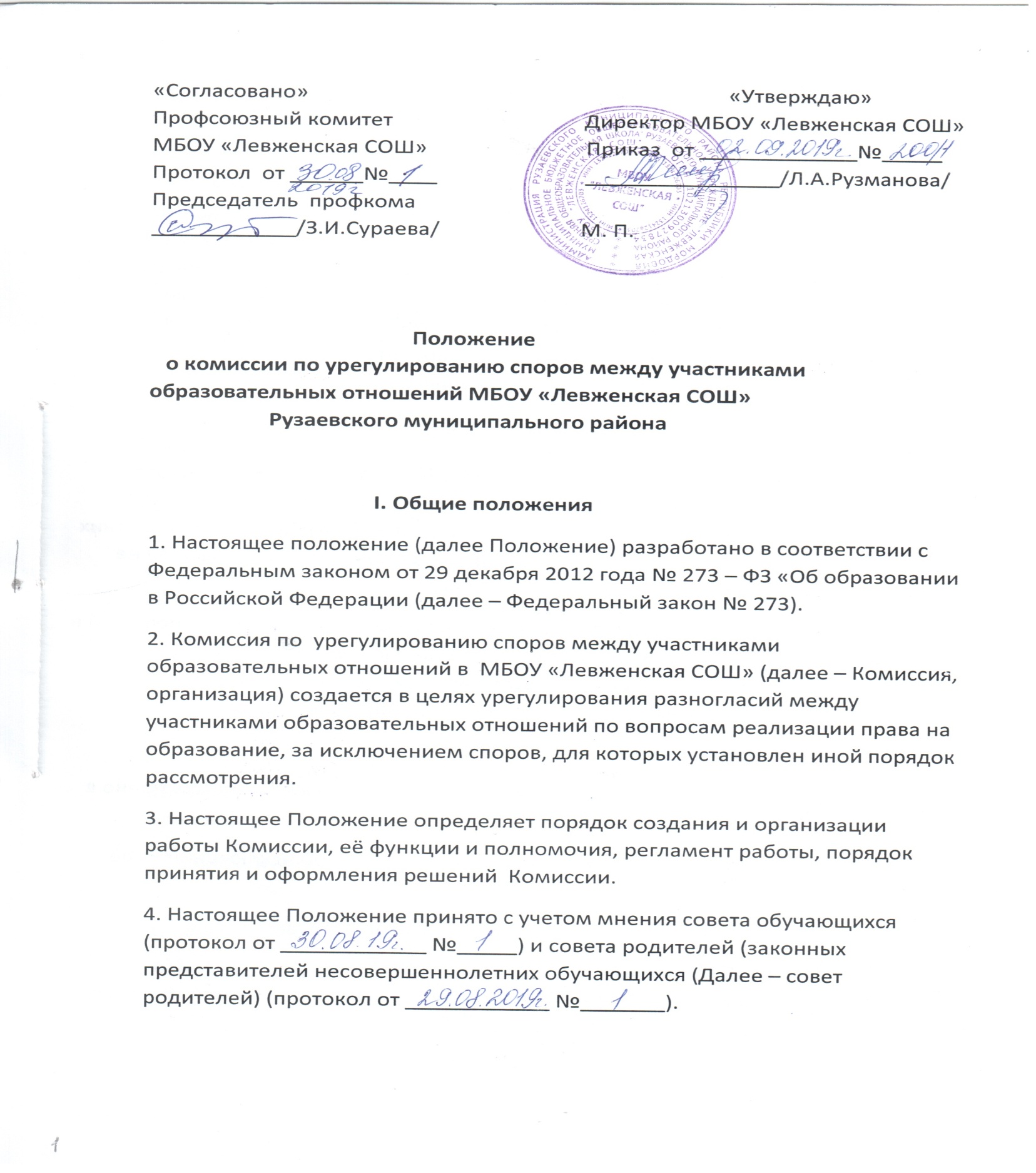 5. Изменения в Положение могут быть  внесены только с учетом мнения совета обучающихся и совета родителей, а также по согласованию с профсоюзным комитетом организации.6. Комиссия руководствуется в своей деятельности Конституцией Российской Федерации, Федеральным законом № 273, а также другими правовыми актами Российской Федерации, законами и иными нормативными правовыми  актами  субъектов Российской Федерации, содержащими нормы, регулирующие отношения в сфере образования, локальными нормативными актами образовательной организации, коллективным договором и настоящим Положением.                  II. Порядок создания и работы Комиссии.7.  Комиссия создается приказом руководителя организации из равного числа представителей совершеннолетних обучающихся ( при наличии), представителей родителей (законных представителей) несовершеннолетних обучающихся и представителей работников организации в количестве не менее 3 (трёх) человек от каждой стороны.8.  Делегирование представителей участников образовательных отношений в состав Комиссии осуществляется соответственно советом обучающихся, советом родителей (законных представителей) несовершеннолетних обучающихся и профсоюзным комитетом организации.9. Срок полномочий Комиссии –  один год10. Досрочное прекращение полномочий члена Комиссии предусмотрено в следующих случаях:1) на основании личного заявления члена Комиссии об исключении из её состава;2) по требованию не менее 2/3 членов Комиссии, выраженному в письменной форме;3) в случае прекращения членом Комиссии образовательных или трудовых отношений с организацией.11.  В случае досрочного прекращения полномочий члена Комиссии в её состав делегируется иной представитель соответствующей  категории участников образовательных отношений в порядке, установленном пунктом 8 настоящего Положения.12. Члены Комиссии осуществляют свою деятельность на безвозмездной основе.13. Комиссия избирает из своего состава председателя, заместителя председателя и секретаря.14. Координацию деятельности Комиссией осуществляет председатель, избираемый простым большинством голосов членов Комиссии из числа лиц, входящих в её состав.15. Председатель комиссии осуществляет следующие функции и полномочия:1) распределение обязанностей между членами Комиссии;2) утверждение повестки заседаний Комиссии;3) созыв заседаний комиссии;4) председательство на заседаниях Комиссии;5) подписание протоколов заседаний и иных исходящих документов Комиссии;6) общий  контроль за исполнением решений, принятых Комиссией.16. Заместитель председателя Комиссии назначается решением председателя Комиссии из числа её членов.17. Заместитель председателя Комиссии осуществляет следующие функции и полномочия:1) координация работы членов Комиссии;2) подготовка документов, вносимых на рассмотрение Комиссии;3) выполнение обязанностей председателя Комиссии в случае его отсутствия.18. Секретарь Комиссии назначается решением председателя Комиссии  из числа её членов.19. Секретарь  Комиссии осуществляет следующие функции:1( регистрация заявлений, поступивших в Комиссию;2) информирование членов Комиссии в срок не позднее 5 рабочих дней до дня проведения заседания Комиссии о дате, времени, месте и повестке заседания;3) ведение и оформление протоколов заседаний  Комиссии;4) составление выписок из протоколов заседаний Комиссии и предоставление их  лицам и органам, указаннымв пункте 41 настоящего Положения;5) обеспечение  текущего  хранения документов и материалов Комиссии, а также обеспечение их сохранности.20. Члены Комиссии имеют право:1) участвовать в подготовке заседаний Комиссии;2) обращаться к председателю  Комиссии по вопросам, относящимся к компетенции  Комиссии;3) запрашивать у руководителя организации информацию по вопросам, относящимся к компетенции Комиссии;4) а в случае предполагаемого отсутствия на заседании Комиссии:доводить до сведения Комиссии свое мнение по рассматриваемым вопросам в письменной форме, которое оглашается на заседании и приобщается к протоколу;5) выражать в случае несогласия с решением, принятым на заседании  Комиссии, особое  мнение в письменной форме, которое подлежит обязательному приобщению к протоколу заседания Комиссии; 6) вносить предложения по совершенствованию организации работы Комиссии.21. Члены Комиссии обязаны: 1) участвовать в заседаниях Комиссии;2)выполнять функции, возложенные на них в соответствии с настоящим положением;3) соблюдать требования законодательства при реализации своих функций;4) в случае возникновения у них конфликта интересов сообщить об этом председателю Комиссии и отказываться в письменной форме от участия в соответствуюшем  заседании Комиссии.22. Члены Комиссии не вправе разглашать сведения и соответствующую информацию, полученную ими в ходе участия в работе Комиссии, третьим лицам.                           III. Функции и полномочия  Комиссии23. При поступлении заявления от любого участника образовательных отношений Комиссия осуществляет следующие функции:1) рассмотрение жалоб  на нарушение участником образовательных отношений: а) правил внутреннего трудового распорядка обучающихся и иных локальных нормативных актов по вопросам организации и осуществления образовательной деятельности, устанавливающих требования к обучающимся;б)  образовательных программ организации, в том числе  рабочих программ учебных предметов, куров;в) иных локальных нормативных актов по вопросам реализации права на образование, в том числе установление форм, периодичности и порядка проведения текущего контроля успеваемости и промежуточной аттестации обучающихся;2) установление наличия или отсутствия конфликта интересов педагогического работника;3)  справедливое и объективное расследование нарушения норм профессиональной этики педагогическими работниками;4) рассмотрение обжалования решений  о применении к обучающимся дисциплинарного взыскания.24. Комиссия не вправе осуществлять рассмотрение  урегулирование споров участников образовательных отношений с другими участниками отношений в сфере образования - федеральными государственными органами, органами государственной власти субъектов Российской Федерации, органами местного самоуправления, работодателями и их объединениями.25. По итогам рассмотрения заявлений участников образовательных отношений Комиссия  имеет следующие полномочия:1) установление наличия или отсутствия нарушения участниками  образовательных отношений локальных нормативных актов по вопросам реализации права на образование, а также принятие мер по урегулированию ситуации;2) принятие решения в целях урегулирования конфликта интересов педагогического работника при его наличии;3) установление наличия или отсутствия нарушения норм профессиональной этики педагогических работников, принятие при наличии указанного нарушения мер по урегулированию ситуации, в том числе решения о целесообразности  применения дисциплинарного взыскания;4) отмена или оставление в силе решения  о применении к обучающимся дисциплинарного взыскания;5) вынесение рекомендаций различным участникам образовательных отношений в целях урегулирования или профилактики повторного возникновения ситуации, ставшей предметом спора. 	IV. Регламент работы комиссии26. Заседания Комиссии проводятся на основании письменного  заявления участника образовательных отношений, поступившего непосредственно в Комиссию или в адрес руководителя организации, с указанием признаков нарушений прав на образование и лица, допустившего указанные нарушения.27. В заявлении указываются:1) фамилия, имя, отчество(при наличии) заявителя, а также несовершеннолетнего обучающегося, если заявителем является его родитель (законный представитель);2) оспариваемые действия или бездействие участника образовательных отношений,   а в случае обжалования решения о применении к обучающемуся дисциплинарного взыскания – оспариваемые действия или бездействие совета обучающихся и (или) совета родителей;3) фамилия, имя, отчество (при наличии) участника  образовательных отношений, действия или бездействие которого оспаривается, а в случае обжалования решения о применении к обучающемуся дисциплинарного взыскания – указание на приказ руководителя организации, который обжалуется;4) основания,  по которым заявитель считает, что реализация его прав на образование нарушена;5) требования заявителя.28. В случае необходимости в подтверждении своих доводов заявитель прилагает к заявлению соответствующие документы и материалы, либо их копии.29. Заявление, поступившее в Комиссию, подлежит обязательной регистрации с письменным уведомлением заявителя о сроке и месте проведения заседания для рассмотрения указанного заявления, либо отказе в его рассмотрении в соответствии с пунктом 32 настоящего  Положения.30. При наличии в заявлении информации, предусмотренной подпунктами 1 – 5 пункта 27 настоящего Положения, Комиссия обязана провести заседание в течение 10 дней со дня подачи заявления. а в  подачи заявления в случае подачи заявления в каникулярное время – в течение 10 дней со дня завершения каникул. 31. При отсутствии в заявлении информации, предусмотренной подпунктами 1 – 5 пункта 27 настоящего Положения, заседание Комиссии его  рассмотрению не проводится.32. Участник образовательных отношений имеет право лично присутствовать при рассмотрении его заявления на заседании Комиссии.         В случае неявки  заявителя на заседание Комиссии заявление рассматривается в его отсутствие.33. При необходимости и в целях всестороннего и объективного рассмотрения вопросов повестки Комиссия имеет право приглашать на заседание руководителя организации и (или) любых иных лиц.34. По запросу Комиссии руководитель организации в установленный Комиссией срок представляет необходимые документы.35. Заседание Комиссии считается правомочным, если на нем присутствует не менее 2/3 (двух третей) членов Комиссии.                V. Порядок принятия и оформления решений Комиссии36. По результатам рассмотрения заявления участника образовательных отношений Комиссия принимает решение в целях урегулирования разногласий.37. В случае установления факта нарушения права на образование Комиссия принимает решение, направленное на его восстановление, в том числе с возложением обязанности по устранению выявленных нарушений на обучающихся, родителей (законных представителей) несовершеннолетних  обучающихся и  (или) работников организации.38. Решение Комиссии принимается открытым голосованием большинством голосов из общего числа членов Комиссии, принявших участие в заседании. В случае равенства голосов решение  принимается в пользу участника образовательных отношений, действия или бездействие которого оспаривается,  а в случае обжалования решения о применении к обучающемуся  дисциплинарного взыскания – в пользу обучающегося.39.Решения  Комиссии оформляются протоколами заседаний, которые подписываются всеми присутствующими членами Комиссии.40. Решения Комиссии в виде выписки из протокола заседания в течение 5 (пяти) рабочих дней со дня его проведения предоставляются заявителю и лицу,  на которого Комиссией возложены обязанности по устранению выявленных нарушений ( в случае установления факта нарушения права на образование), руководителю организации, а также при  наличии запроса совету обучающихся, совету родителей и (или) профсоюзному комитету организации.41. Решение   Комиссии является обязательным для всех участников образовательных отношений в организации и подлежит исполнению в срок, предусмотренный указанным решением.42.В случае если заявитель не согласен с решением Комиссии по своему обращению, то он может воспользоваться правом на защиту и восстановление своих нарушенных прав и законных интересов в судебном порядке.43. Срок хранения документов и материалов Комиссии в организации составляет 3 (три) года.